Экзаменационная работа по математике для 1 курса СПО (25 вариантов) Уважаемые ребята! Сегодня вам предстоит сдать экзамен по математике.Номер варианта совпадает с вашим номером по списку в журнале (список прилагается). Решаете, фотографируете и отправляете мне на электронную почту, в контакте или по вайберу. Желаю успехов!!!Критерии оценки:Оценка «3» ставится за 3 верно решенных задания;Оценка «4» - за 4 верно решенных задания;Оценка «5» - за 5 верно решенных задания.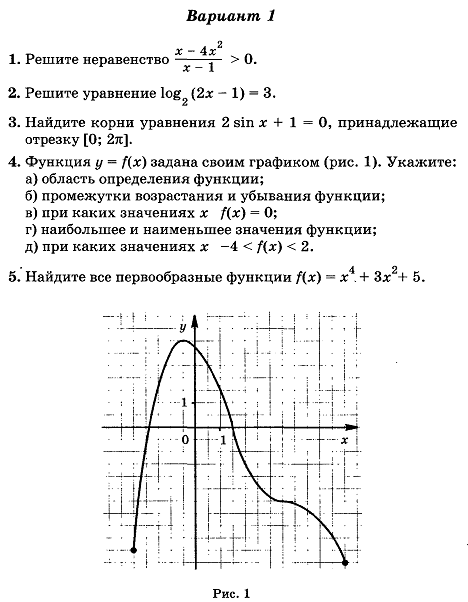 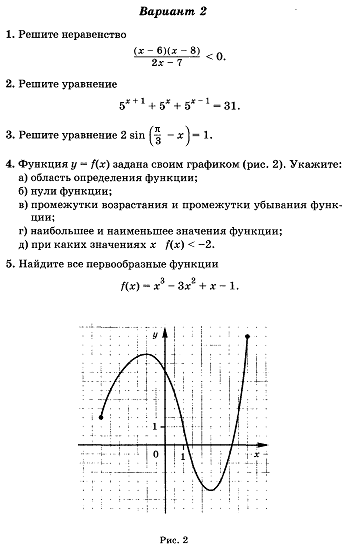 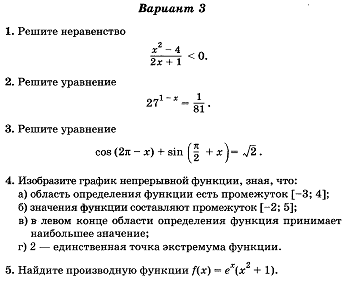 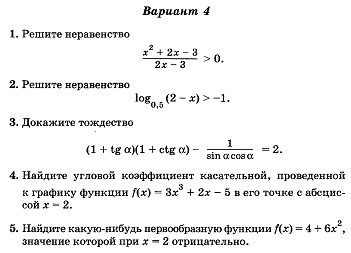 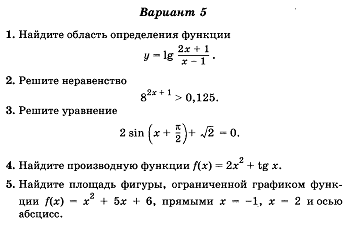 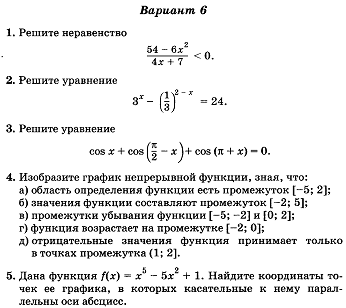 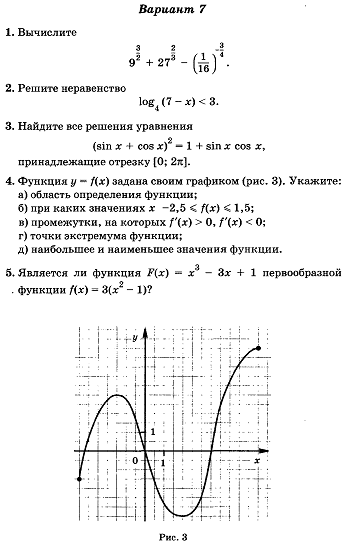 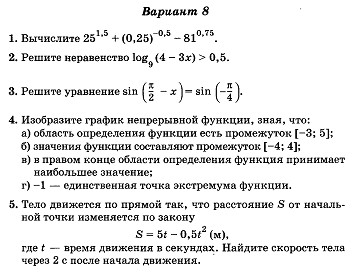 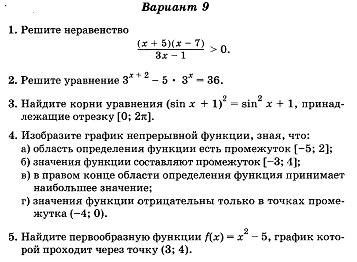 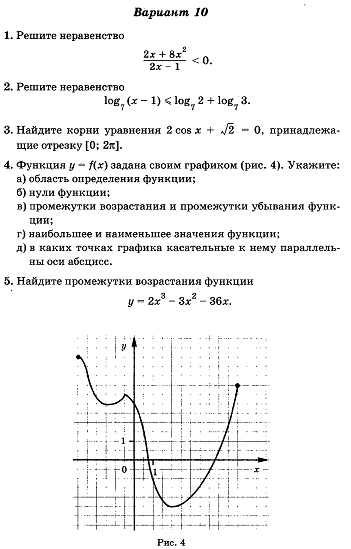 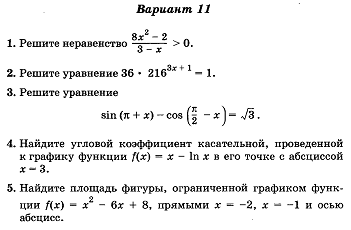 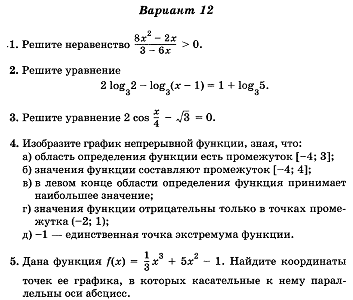 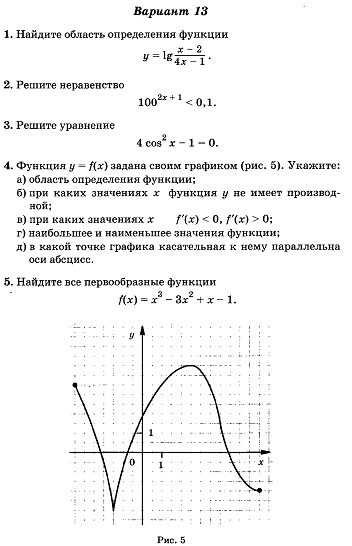 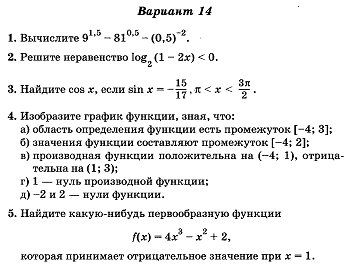 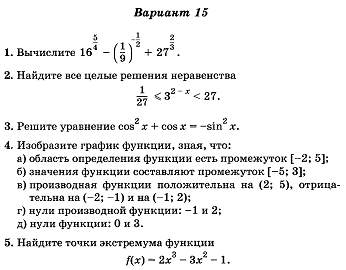 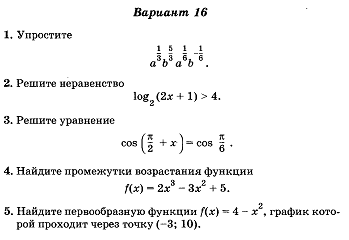 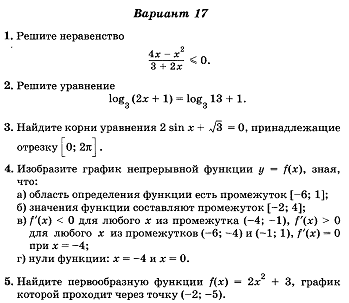 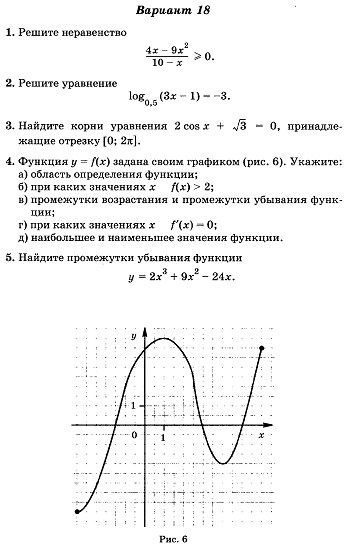 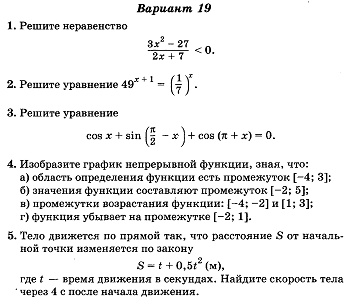 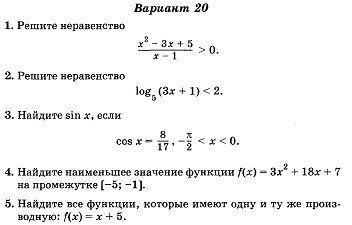 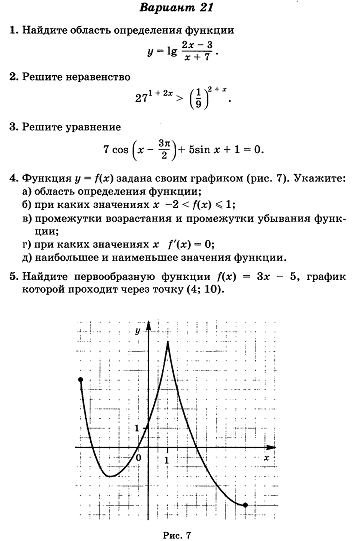 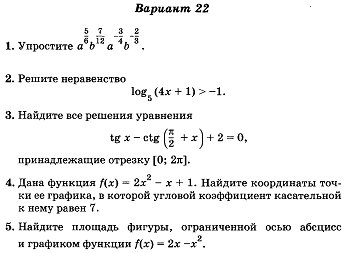 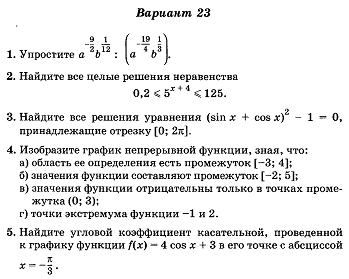 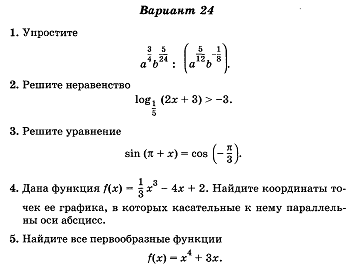 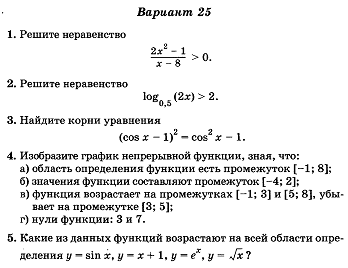 Группа __________________29-1а_________________________ Группа __________________29-1а_________________________ Группа __________________29-1а_________________________ Группа __________________29-1а_________________________ Группа __________________29-1а_________________________ Группа __________________29-1а_________________________ Группа __________________29-1а_________________________ Группа __________________29-1а_________________________ Группа __________________29-1а_________________________ Группа __________________29-1а_________________________ Группа __________________29-1а_________________________ Группа __________________29-1а_________________________ Группа __________________29-1а_________________________ Группа __________________29-1а_________________________ Группа __________________29-1а_________________________ Группа __________________29-1а_________________________ Группа __________________29-1а_________________________ Группа __________________29-1а_________________________ Группа __________________29-1а_________________________ Группа __________________29-1а_________________________ №Ф.И.          ЧислоФ.И.          Число1Азовский АнтонАзовский Антон2Артюхова НатальяАртюхова Наталья3Богидаев АндрейБогидаев Андрей4Бивзюк АндрейБивзюк Андрей5ВагановРодионВагановРодион6Грудинин МатвейГрудинин Матвей7Гумпылов ПурбаГумпылов Пурба8Гурко МаргаритаГурко Маргарита9Дашинимаев МаратДашинимаев Марат10Десятов АртемДесятов Артем11Жаркой АннаЖаркой Анна12Иванов АнтонИванов Антон13Камышев АндрейКамышев Андрей14Коновалова ТатьянаКоновалова Татьяна15Коротков МихаилКоротков Михаил16Кривогорницын ДенисКривогорницын Денис17Лазарев РоманЛазарев Роман18Лаптева АннаЛаптева Анна19Летяева ЛидияЛетяева Лидия20Лукьянов ЗахарЛукьянов Захар21Малышев ПавелМалышев Павел22Ночвинов СергейНочвинов Сергей23Петров АнтонПетров Антон24Разгильдеев ДанилРазгильдеев Данил25Федюкович КириллФедюкович Кирилл